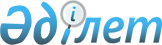 "О бюджете сельского округа Боген на 2024-2026 годы"Решение Аральского районного маслихата Кызылординской области от 26 декабря 2023 года № 154.
      В соответствии с пунктом 2 статьи 75 Кодекса Республики Казахстан "Бюджетный кодекс Республики Казахстан", пунктом 2-7 статьи 6 Закона Республики Казахстан "О местном государственном управлении и самоуправлении в Республики Казахстан" Аральский районный маслихат РЕШИЛ:
      1. Утвердить бюджет сельского округа Боген на 2024-2026 годы согласно приложениям 1, 2, 3, в том числе на 2024 год в следующих объемах:
      1)доходы – 79 864 тысяч тенге;
      налоговые поступления – 5 815 тысяч тенге;
      неналоговые поступления – 0;
      поступления от продажи основного капитала – 300 тысяч тенге;
      поступления трансфертов – 73 749 тысяч тенге;
      2) затраты – 87 364 тысяч тенге;
      3) чистое бюджетное кредитование – 0;
      бюджетные кредиты – 0;
      погашение бюджетных кредитов – 0;
      4) сальдо по операциям с финансовыми активами – 0;
      приобретение финансовых активов – 0;
      поступления от продажи финансовых активов государства-0;
      5) дефицит (профицит) бюджета– -7 500 тысяч тенге;
      6) финансирование дефицита (использование профицита) – 7 500 тысяч тенге;
      поступления займов – 0;
      погашение займов – 0;
      используемые остатки бюджетных средств – 7 500 тысяч тенге.
      Сноска. Пункт 1 – в редакции решения Аральского районного маслихата Кызылординской области от 11.04.2024 № 200 (вводится в действие с 01.01.2024).


      2. Утвердить перечень бюджетных программ, не подлежащих секвестру в процессе исполнения бюджета сельского округа Боген на 2024 год согласно приложения 4.
      3. Настоящее решение вводится в действие с 1 января 2024 года и подлежит официальному опубликованию. Бюджет сельского округа Боген на 2024 год
      Сноска. Приложение 1 – в редакции решения Аральского районного маслихата Кызылординской области от 11.04.2024 № 200 (вводится в действие с 01.01.2024). Бюджет сельского округа Боген на 2025 год Бюджет сельского округа Боген на 2026 год Перечень бюджетных программ, не подлежащих секвестру в процессе исполнения бюджета сельского округа Боген на 2024 год
					© 2012. РГП на ПХВ «Институт законодательства и правовой информации Республики Казахстан» Министерства юстиции Республики Казахстан
				
      Председатель Аральского районного маслихата 

Б. Турахметов
Приложение 1 к решению
Аральского районного маслихата
№ 154 от "26 " декабря 2023 года
Категория 
Категория 
Категория 
Категория 
Сумма на 
2024 год
тысяч тенге
Класс
Класс
Класс
Сумма на 
2024 год
тысяч тенге
Подкласс
Подкласс
Сумма на 
2024 год
тысяч тенге
Наименование
Сумма на 
2024 год
тысяч тенге
1
2
3
4
5
1. Доходы
79 864
1
Налоговые поступления
5 815
01
Подоходный налог
1896
2
Индивидуальный подоходный налог
1896
04
Hалоги на собственность
3 903
1
Hалоги на имущество
85
3
Земельный налог
64
4
Налог на транспортные средства
3732
5
Единый земельный налог
22
05
Внутренние налоги на товары, работы и услуги
16
3
Поступления за использование природных и других ресурсов
1
4
Сборы за ведение предпринимательской и профессиональной деятельности
15
3
Поступление от продажи основного капитала
300
01
Продажа государственного имущества, закрепленного за государственными учреждениями
300
1
Продажа государственного имущества, закрепленного за государственными учреждениями
300
4
Поступления трансфертов
73749
02
Трансферты из вышестоящих органов государственного управления
73 749
3
Трансферты из бюджета района (города областного значения) 
73 749
Функциональная группа
Функциональная группа
Функциональная группа
Функциональная группа
Сумма на 
2024 год
Администратор бюджетных программ
Администратор бюджетных программ
Администратор бюджетных программ
Сумма на 
2024 год
Программа
Программа
Сумма на 
2024 год
Наименование
Сумма на 
2024 год
2. Расходы
87 364
01
Государственные услуги общего характера
34 881
124
Аппарат акима города районного значения, села, поселка, сельского округа
34 881
001
Услуги по обеспечению деятельности акима города районного значения, села, поселка, сельского округа
34 881
05
Здравоохранение
117
124
Аппарат акима района в городе, города районного значения, поселка, села, сельского округа
117
002
Организация в экстренных случаях доставки тяжелобольных людей до ближайшей организации здравоохранения, оказывающей врачебную помощь
117
07
Жилищно-коммунальное хозяйство
1 699
124
Аппарат акима города районного значения, села, поселка, сельского округа
1 699
008
Освещение улиц населенных пунктов
1 288
009
Обеспечение санитарии населенных пунктов
411
08
Культура, спорт, туризм и информационное пространство
38 418
124
Аппарат акима города районного значения, села, поселка, сельского округа
38 418
006
Поддержка культурно-досуговой работы на местном уровне
38 418
13
Другие
12 249
124
Аппарат акима города районного значения, села, поселка, сельского округа
12 249
040
Реализация мероприятий по решению обустройства сельских населенных пунктов на реализацию мер по содействию экономическому развитию регионов в рамках государственной программы развития регионов до 2025 года
12 249
3.Чистое бюджетное кредитование
0
Бюджетные кредиты
0
5
Погашение бюджетных кредитов
0
4. Сальдо по операциям с финансовыми активами
0
Приобретение финансовых активов
0
5. Дефицит (профицит) бюджета
-7 500
6. Финансирование дефицита (использование профицита) бюджета
7 500
Поступление займов
0
Погашение займов
0
8
Используемые остатки бюджетных средств
7 500
1
Свободные остатки бюджетных средств
8 782,3
01
Свободные остатки бюджетных средств
8 782,3
2
Остатки бюджетных средств на конец отчетного периода
1 282,3
01
Остатки бюджетных средств на конец отчетного периода
1 282,3Приложение 2 к решению
Аральского районного маслихата
№ 154 от "26" декабря 2023 года
Категория 
Категория 
Категория 
Категория 
Сумма на 
2025 год
тысяч тенге
Класс
Класс
Класс
Сумма на 
2025 год
тысяч тенге
Подкласс
Подкласс
Сумма на 
2025 год
тысяч тенге
Наименование
Сумма на 
2025 год
тысяч тенге
1
2
3
4
5
1. Доходы
82 833
1
Налоговые поступления
5 901
01
Подоходный налог
1 924
2
Индивидуальный подоходный налог
1 924
04
Hалоги на собственность
3 961
1
Hалоги на имущество
86
3
Земельный налог
65
4
Налог на транспортные средства
3 778
5
Единый земельный налог
22
05
Внутренние налоги на товары, работы и услуги
16
3
Поступления за использование природных и других ресурсов
1
4
Сборы за ведение предпринимательской и профессиональной деятельности
15
3
Поступление от продажи основного капитала
305
01
Продажа государственного имущества, закрепленного за государственными учреждениями
305
1
Продажа государственного имущества, закрепленного за государственными учреждениями
305
4
Поступления трансфертов
76 627
02
Трансферты из вышестоящих органов государственного управления
76 627
3
Трансферты из бюджета района (города областного значения) 
76 627
Функциональная группа
Функциональная группа
Функциональная группа
Функциональная группа
Сумма на 
2025 год
Администратор бюджетных программ
Администратор бюджетных программ
Администратор бюджетных программ
Сумма на 
2025 год
Программа
Программа
Сумма на 
2025 год
Наименование
Сумма на 
2025 год
2. Расходы
82 833
01
Государственные услуги общего характера
37 087
124
Аппарат акима города районного значения, села, поселка, сельского округа
37 087
001
Услуги по обеспечению деятельности акима города районного значения, села, поселка, сельского округа
37 087
05
Здравоохранение
121
124
Аппарат акима района в городе, города районного значения, поселка, села, сельского округа
121
002
Организация в экстренных случаях доставки тяжелобольных людей до ближайшей организации здравоохранения, оказывающей врачебную помощь
121
07
Жилищно-коммунальное хозяйство
1 241
124
Аппарат акима города районного значения, села, поселка, сельского округа
1 241
008
Освещение улиц населенных пунктов
816
009
Обеспечение санитарии населенных пунктов
425
08
Культура, спорт, туризм и информационное пространство
44 384
124
Аппарат акима города районного значения, села, поселка, сельского округа
44 384
006
Поддержка культурно-досуговой работы на местном уровне
44 384
3.Чистое бюджетное кредитование
0
Бюджетные кредиты
0
5
Погашение бюджетных кредитов
0
4. Сальдо по операциям с финансовыми активами
0
Приобретение финансовых активов
0
5. Дефицит (профицит) бюджета
0
6. Финансирование дефицита (использование профицита) бюджета
0
Поступление займов
0
Погашение займов
0
Используемые остатки бюлжетных средств
0
8
Используемые остатки бюджетных средств
0
1
Свободные остатки бюджетных средств
0
01
Свободные остатки бюджетных средств
0
2
Остатки бюджетных средств на конец отчетного периода
0
01
Остатки бюджетных средств на конец отчетного периода
0Приложение 3 к решению
Аральского районного маслихата
№ 154 от "26" декабря 2023 года
Категория 
Категория 
Категория 
Категория 
Сумма на 
2026 год
тысяч тенге
Класс
Класс
Класс
Сумма на 
2026 год
тысяч тенге
Подкласс
Подкласс
Сумма на 
2026 год
тысяч тенге
Наименование
Сумма на 
2026 год
тысяч тенге
1
2
3
4
5
1. Доходы
82 833
1
Налоговые поступления
5 901
01
Подоходный налог
1 924
2
Индивидуальный подоходный налог
1 924
04
Hалоги на собственность
3 961
1
Hалоги на имущество
86
3
Земельный налог
65
4
Налог на транспортные средства
3 778
5
Единый земельный налог
22
05
Внутренние налоги на товары, работы и услуги
16
3
Поступления за использование природных и других ресурсов
1
4
Сборы за ведение предпринимательской и профессиональной деятельности
15
3
Поступление от продажи основного капитала
305
01
Продажа государственного имущества, закрепленного за государственными учреждениями
305
1
Продажа государственного имущества, закрепленного за государственными учреждениями
305
4
Поступления трансфертов
76 627
02
Трансферты из вышестоящих органов государственного управления
76 627
3
Трансферты из бюджета района (города областного значения) 
76 627
Функциональная группа
Функциональная группа
Функциональная группа
Функциональная группа
Сумма на 
2026 год
Администратор бюджетных программ
Администратор бюджетных программ
Администратор бюджетных программ
Сумма на 
2026 год
Программа
Программа
Сумма на 
2026 год
Наименование
Сумма на 
2026 год
2. Расходы
82 833
01
Государственные услуги общего характера
37 087
124
Аппарат акима города районного значения, села, поселка, сельского округа
37 087
001
Услуги по обеспечению деятельности акима города районного значения, села, поселка, сельского округа
37 087
05
Здравоохранение
121
124
Аппарат акима района в городе, города районного значения, поселка, села, сельского округа
121
002
Организация в экстренных случаях доставки тяжелобольных людей до ближайшей организации здравоохранения, оказывающей врачебную помощь
121
07
Жилищно-коммунальное хозяйство
1 241
124
Аппарат акима города районного значения, села, поселка, сельского округа
1 241
008
Освещение улиц населенных пунктов
816
009
Обеспечение санитарии населенных пунктов
425
08
Культура, спорт, туризм и информационное пространство
44 384
124
Аппарат акима города районного значения, села, поселка, сельского округа
44 384
006
Поддержка культурно-досуговой работы на местном уровне
44 384
3.Чистое бюджетное кредитование
0
Бюджетные кредиты
0
5
Погашение бюджетных кредитов
0
4. Сальдо по операциям с финансовыми активами
0
Приобретение финансовых активов
0
5. Дефицит (профицит) бюджета
0
6. Финансирование дефицита (использование профицита) бюджета
0
Поступление займов
0
Погашение займов
0
Используемые остатки бюлжетных средств
0
8
Используемые остатки бюджетных средств
0
1
Свободные остатки бюджетных средств
0
01
Свободные остатки бюджетных средств
0
2
Остатки бюджетных средств на конец отчетного периода
0
01
Остатки бюджетных средств на конец отчетного периода
0Приложение 4 к решению
Аральского районного маслихата
№ 154 от "26" декабря 2023 года
№
Наименование
Здравоохранение
Организация в экстренных случаях доставки тяжелобольных людей до ближайшей организации здравоохранения, оказывающей врачебную помощь